Załącznik nr 1a   do postępowania DI/28/2023……………………………………   (pieczątka Wykonawcy)INFORMACJA O CENACH PALIWA NA STACJI OFERENTA W DNIACH OKREŚLONYCH PRZEZ ZAMAWIAJĄCEGO Ceny detaliczne na najbliższej od Zamawiającego stacji paliw (wskazanej na załączniku nr 3)  w dniach: Cena detaliczna paliwa (na dystrybutorze) w dniu 09.11.2023r.Cena detaliczna paliwa (na dystrybutorze) w dniu 14.11.2023r.Cena detaliczna paliwa (na dystrybutorze) w dniu 21.11.2023r.Średnia cena detaliczna paliwa (na dystrybutorze) 3. Oferujemy stały rabat (upust) od aktualnej ceny detalicznej (na dystrybutorze) na dostawę  powyższego asortymentu paliw w wysokości : dla ON ........... zł/litr    od ceny brutto dla E-95  ......... zł/litr   od ceny brutto Średnia cena detaliczna paliwa (na dystrybutorze) z uwzględnieniem zaoferowanego rabatu ................................., dnia ........................                            ………….............................................................       pieczątka i podpis osoby/ osób uprawnionej /ych              do reprezentowania Wykonawcy 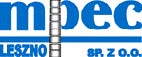          Nazwa i adres zamawiającego:Miejskie Przedsiębiorstwo Energetyki Cieplnej Sp. z o.o.          ul. Spółdzielcza 12, 64-100 Leszno              tel. 65 5256000, fax.65 5256073Wartość brutto (zł/litr):ON PKWiU 23.20.1.Pb-95 PKWiU 23.20.1.  Wartość brutto (zł/litr):ON PKWiU 23.20.1.Pb-95 PKWiU 23.20.1.  Wartość brutto (zł/litr):ON PKWiU 23.20.1.Pb-95 PKWiU 23.20.1.  Wartość brutto (zł/litr):obliczyć odpowiednio jako : (1.1+1.2+1.3)/3ON PKWiU 23.20.1.Pb-95 PKWiU 23.20.1.  Średnia cena            z tabeli 2 (zł/litr)Wartość rabatu z poz. 3(zł/litr)Cena brutto z uwzględnieniem rabatu (zł/litr) – do wpisania w formularz elektroniczny1234ON PKWiU 23.20.1.Pb-95 PKWiU 23.20.1.